1.  Необходимо разработать: 1.1. 3d модель аэропорта “Курумоч”, взлетное поле с полосой;1.2. 3d модель транспорта: самолет, трап, автобус.1.3 Технические требования к моделям:3d модели и текстуры создаются под игровой движок Unity. (для AR приложения)Формат - .fbx.Вся анимация должна быть запечена.Длинна одной анимации на каком либо объекте не более 5 - 7 сек.Максимальное количество треугольников (полигонов) на сцену до 150 000. Все модели с LOW ли MID poly детализацией. Мелкие детали моделей максимально запекать в текстуры.Максимальное разрешение текстур: для больших объектов или атласов 4096x4096, для небольших объектов до 2048x2048 (размеры объектов относительно всей сцены).Максимально сократить количество материалов, до 10 - 15 штук в сцене.Все текстуры должны быть сделаны для PBR URP рендера Unity (metallic, smoothness).Ambient occlusion запекать в diffuse.Масштаб всех моделей должен быть 1.У всех моделей ось Y должна быть направлена вверх, Z вперед.2. Срок оказания Услуг.3d модели должны быть разработаны и переданы Заказчику Исполнителем в течении 10 календарных дней с момента начала работы.3. Исходная информация и материалы по объектам.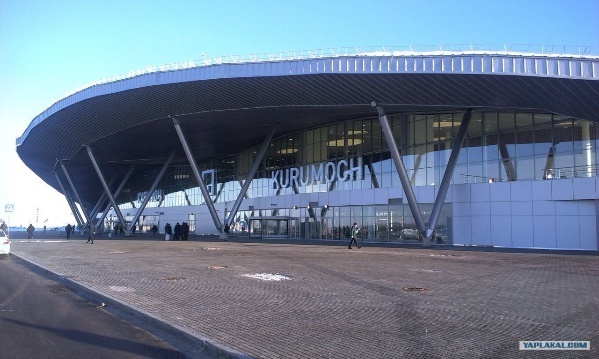 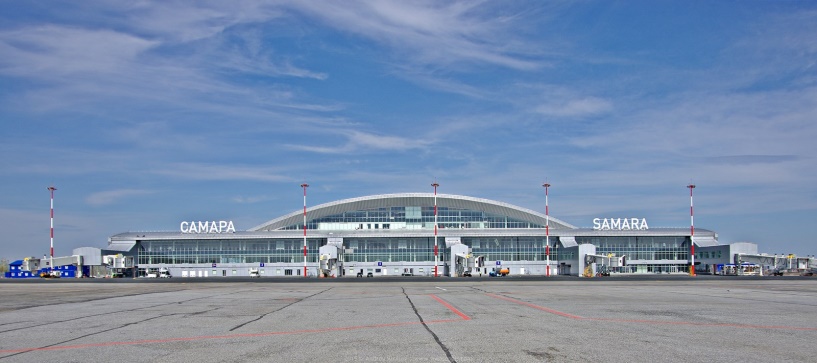 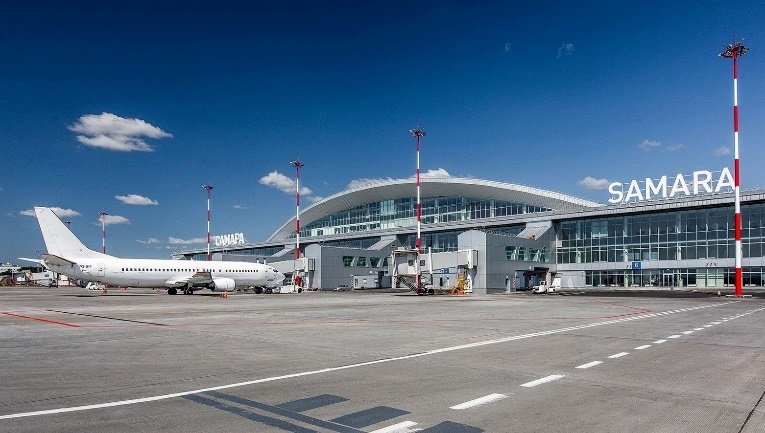 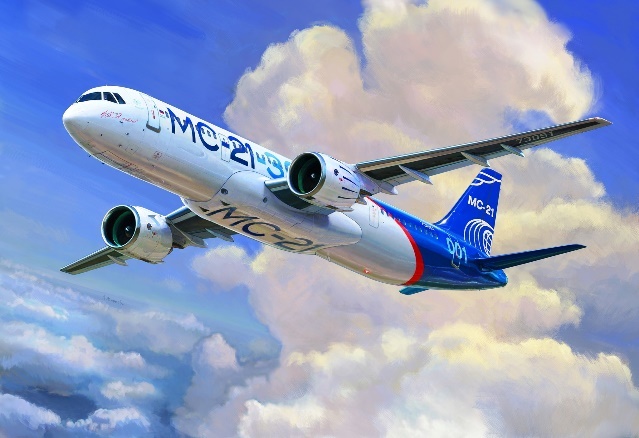 